Приложение №1возрастМесто жительстваСредство передвиженияСтиль одеждыхарактерПодросток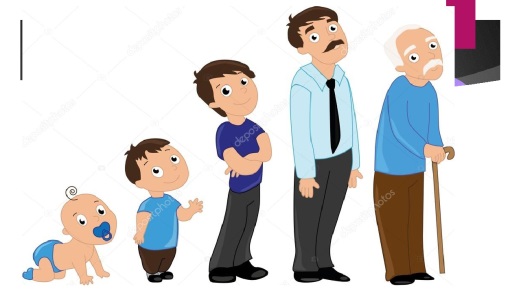 Детский сад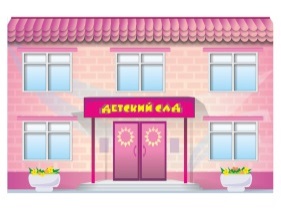 Велосипед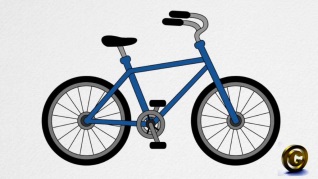 Футболка и шорты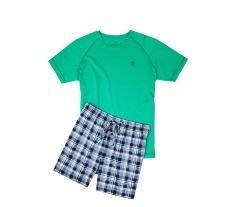 веселый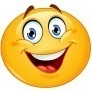 ребенок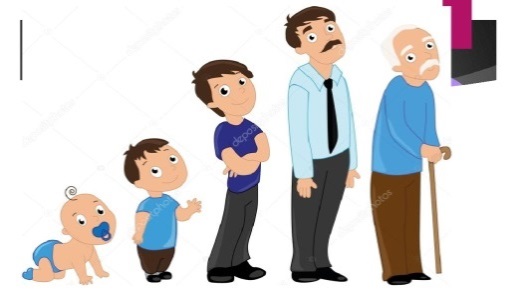 Дворец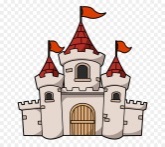 БМВ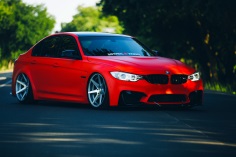 Спортивный костюм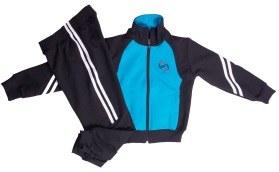 озорной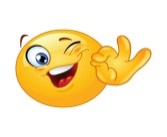 Юноша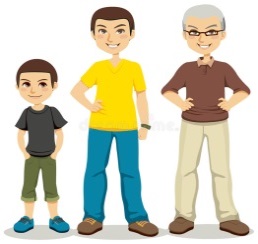 Лес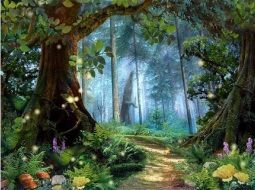 Ролики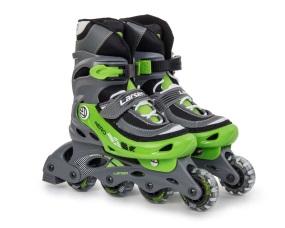 Праздничный наряд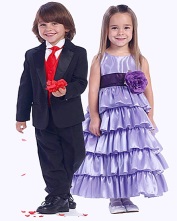 нытик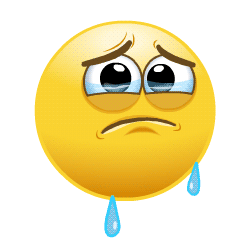 старик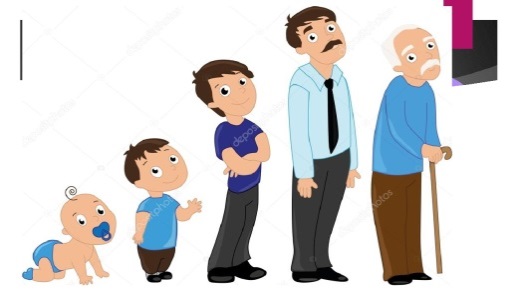 водоем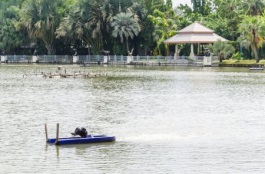 лошадь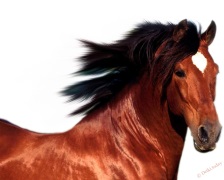 Карнавальный наряд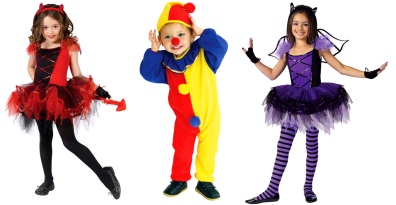 добрый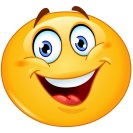 